Рабочая  программа по литературе (базовый уровень)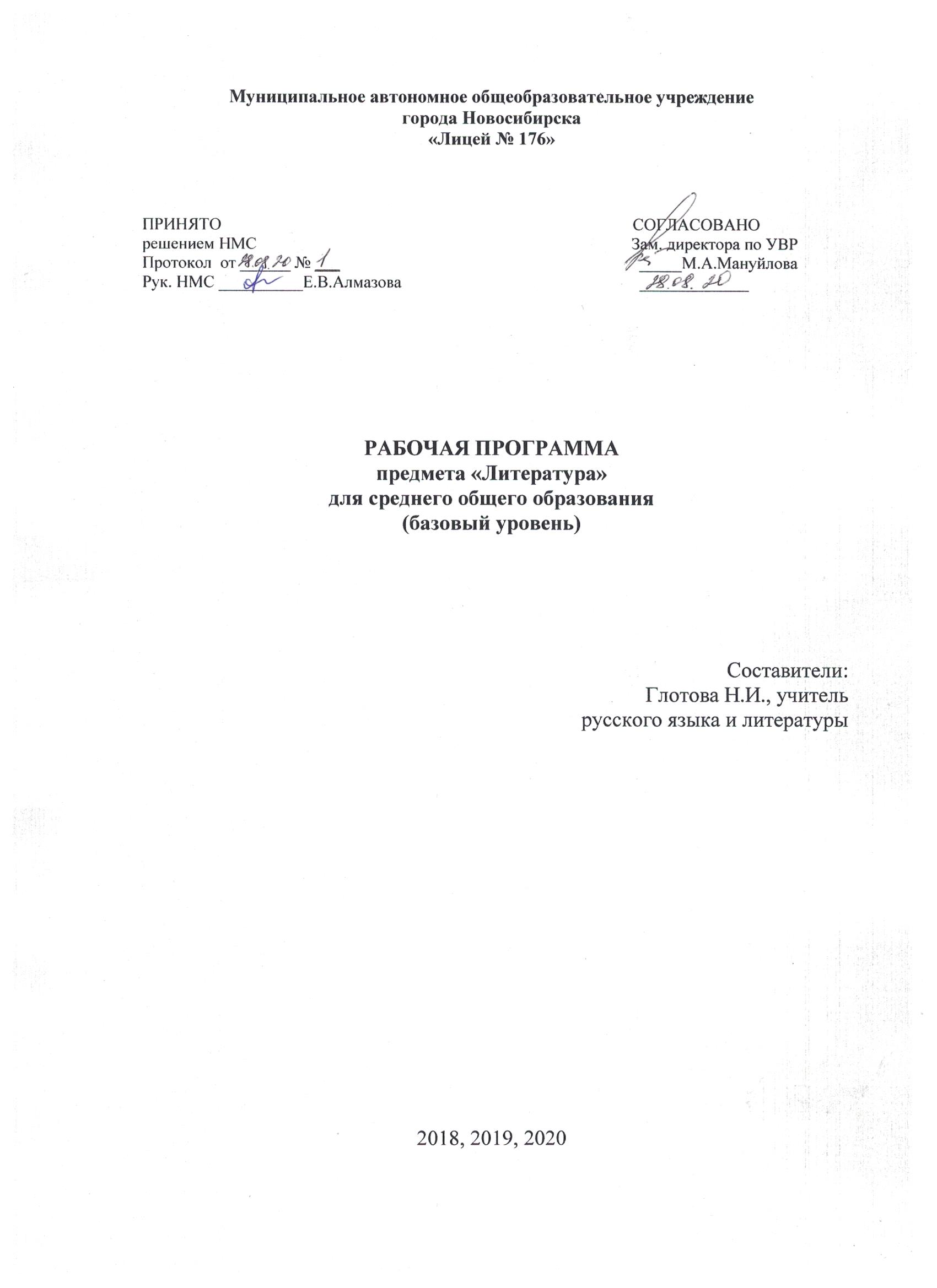 на уровень среднего общего образования Рабочая программа учебного предмета «Литература» обязательной предметной области «Русский язык и литература» являясь составной частью ООП СОО МАОУ «Лицей № 176», составлена  в соответствии с пунктом 18.2.2 ФГОС СОО, Положением о рабочей программе МАОУ «Лицей № 176». ООП СОО МАОУ «Лицей № 176» разработана в соответствии с ФГОС СОО и с учетом Примерной ООП СОО (www.fgosreestr.ru) (на основании пунктов 7 и 10 статьи 12 Федерального Закона от 29.12.2012 273-ФЗ «Об образовании в Российской Федерации»).Рабочая программа является нормативным документом, определяющим содержание изучения учебного предмета, достижение планируемых (личностных, метапредметных и предметных) результатов, основные виды учебной деятельности, которые определены на уровень обучения, и количество часов.Рабочая программа разработана группой учителей: Глотова Н.И., Дашенцева В.Г. на уровень среднего общего образования (10-11класс), обсуждена и принята на заседании НМС (протокол № 1), согласована с заместителем директора по учебно-воспитательной работе МАОУ «Лицей № 176». Рабочая программа содержит  4 пунктаПояснительная запискаПланируемые результаты освоения учебного предмета «Литература» (базовый уровень).Содержание учебного предмета «Литература» (базовый уровень).Тематическое планирование с указанием количества часов, отводимых на освоение каждой темыПояснительная записка     Литература – базовая учебная дисциплина, формирующая духовный облик и нравственные ориентиры молодого поколения. Ей принадлежит ведущее место в формировании миропонимания школьников и их национального самосознания, без чего невозможно духовное развитие нации в целом. Специфика литературы как школьного предмета  определяется , что он представляет собой единство словесного искусства и основ науки (литературоведения), которая изучает это искусство.     Изучение литературы на базовом уровне сохраняет фундаментальную основу курса, систематизирует представления учащихся об историческом развитии литературы, позволяет глубоко и всесторонне осознать диалог классической и современной литературы. Курс строится с опорой на текстуальное изучение художественных произведений, решает задачи формирования читательских умений, развития культуры устной и письменной речи.Цели обучениявоспитание духовно развитой личности, готовой к самопознанию и самосовершенствованию, способной к созидательной деятельности в современном мире; формирование гуманистического мировоззрения, национального самосознания, гражданской позиции, чувства патриотизма, любви и уважения к литературе и ценностям отечественной культуры;развитие представлений о специфике литературы  в ряду других искусств; культуры читательского восприятия художественного текста, понимания авторской позиции, исторической и эстетической обусловленности литературного процесса; образного и аналитического мышления, эстетических и творческих способностей учащихся, читательских интересов, художественного вкуса; устной и письменной речи учащихся;освоение текстов художественных произведений в единстве содержания и формы, основных историко-литературных сведений и теоретико-литературных понятий; формирование общего представления об историко-литературном процессе;совершенствование умений анализа и интерпретации литературного произведения как художественного целого в его историко-литературной обусловленности с использованием теоретико-литературных знаний; написание сочинений различных типов; поиска, систематизации и использования необходимой информации, в том числе и в сети Интернет.  Задачи обучения     Формирование у учащихся общеучебных умений и навыков, универсальных способов деятельности и ключевых компетенций:поиск и выделение значимых функциональных связей и отношений между частями целого, выделение характерных  причинно-следственных связей;сравнение, сопоставление, классификация;самостоятельное выполнение различных творческих работ;способность устно и письменно передавать содержание текста в сжатом или развернутом виде;осознанное беглое чтение, проведение информационно-смыслового анализа текста, использование различных видов чтения (ознакомительное, просмотровое, поисковое и др.); владение монологической и диалогической речью умение перефразировать мысль, выбор и использование выразительных средств  языка и знаковых систем (текст, таблица, схема,  аудиовизуальный ряд и др.) в соответствии с коммуникативной задачей;составление плана, тезисов, конспекта;подбор аргументов, формулирование выводов, отражение в устной и письменной форме результатов своей деятельности;использование для решения познавательных и коммуникативных задач различных источников информации, включая энциклопедии, словари, Интернет-ресурсы и другие базы данных;самостоятельная организация учебной деятельности, владение навыками контроля и оценки своей деятельности, осознанное определение сферы своих интересов и возможностей.		В соответствии с учебным планом МАОУ «Лицей № 176»  на изучение предмета  на уровне среднего общего образования отводится 207 часов за два года обучения, в том числе: в 10 классе – 105 часов, 11 классе – 102 часов (из расчета 3 часа в неделю). Планируемые результаты освоения учебного предмета «Литература» (базовый уровень).В результате изучения литературы ученик должен знать/понимать: образную природу словесного искусства;содержание изученных литературных произведений;основные факты жизни и творчества писателей-классиков 19 века – 20 в.;историко-культурный контекст и творческую историю изученных произведений;основные закономерности историко-литературного процесса, сведения об отдельных периодах его развития; черты литературных направлений и течений;основные теоретико-литературные понятия.ученик должен уметь:воспроизводить содержание литературного произведения;анализировать и интерпретировать художественное произведение, используя сведения по теории и истории литературы (художественная структура, тематика, проблематика, нравственный пафос, система образов, особенности композиции, художественного времени и пространства, изобразительно-выразительные средства языка, художественная деталь); анализировать эпизод (сцену) изученного произведения, объяснять его связь с проблематикой произведения;соотносить художественную литературу с фактами общественной жизни и культуры; раскрывать роль литературы в духовном и культурном развитии общества;раскрывать конкретно-историческое и общечеловеческое содержание изученных литературных произведений; связывать литературную классику со временем написания, с современностью и традицией;  выявлять «сквозные темы» и ключевые проблемы русской литературы; соотносить изучаемое произведение с литературным направлением эпохи; выделять черты литературных направлений и течений при анализе произведения;определять жанрово-родовую специфику литературного произведения;сопоставлять литературные произведения, а также их различные художественные, критические и научные интерпретации;выявлять авторскую позицию, характеризовать особенности стиля писателя;выразительно читать изученные произведения (или их фрагменты), соблюдая нормы литературного произношения;аргументированно формулировать свое отношение к прочитанному произведению;составлять планы и тезисы статей на литературные темы. Готовить учебно-исследовательские работы;писать рецензии на прочитанные произведения и сочинения разных жанров на литературные темы.Содержание учебного предмета «Литература» (базовый уровень).10 КЛАСС (108 часов)Литература 19 века ВВЕДЕНИЕ      Русская литература 19 века в контексте мировой культуры. Основные темы и проблемы русской литературы 19 в. (свобода, духовно-нравственные искания человека, обращение к народу в поисках нравственного идеала, «праведничество», борьба с социальной несправедливостью и угнетением человека). Художественные открытия русских писателей-классиков.ЛИТЕРАТУРА ПЕРВОЙ ПОЛОВИНЫ 19 В. Обзор русской литературы первой половины 19 в.      Россия в первой половине 19 в. Классицизм, сентиментализм, романтизм. Зарождение реализма в русской литературе первой половины 19 в. Национальное самоопределение русской литературы.А.С. Пушкин      Жизнь и творчество (обзор). Стихотворения: «Погасло дневное светило…», «Свободы сеятель пустынный…», «Подражания Корану» (1Х. «И путник усталый на Бога роптал…»), «Элегия» («Безумных лет угасшее веселье…»), «…Вновь я посетил…», «Поэт», «Пора, мой друг, пора! Покоя сердце просит…», «Из Пиндемонти». Художественные открытия Пушкина. «Чувства добрые» в пушкинской лирике, ее гуманизм и философская глубина. «Вечные» темы в творчестве Пушкина (природа, любовь, дружба, творчество, общество и человек, свобода и неизбежность, смысл человеческого бытия). Особенности пушкинского лирического героя, отражение в стихотворениях поэта духовного мира человека. Поэма «Медный всадник». Конфликт личности и государства в поэме. Образ стихии. Образ Евгения и проблема индивидуального бунта. Образ Петра. Своеобразие жанра и композиции произведения. Развитие реализма в творчестве Пушкина. Значение творчества Пушкина для русской и мировой культуры.М.Ю. Лермонтов      Жизнь и творчество (обзор). Стихотворения: «Молитва («Я, Матерь Божия, ныне с молитвою…»), «Как часто, пестрою толпою окружен…», «Валерик», «Сон» («В полдневный жар в долине Дагестана…»), «Выхожу один я на дорогу…», «Мой демон», «К***» («Я не унижусь пред тобою…»), «Нет, я не Байрон, я другой…». Своеобразие художественного мира Лермонтова, развитие в его творчестве пушкинских традиций. Темы родины, поэта и поэзии, любви, мотив одиночества в лирике поэта.  Романтизм и реализм в творчестве Лермонтова.Н.В. Гоголь      Жизнь и творчество (обзор). Повесть «Невский проспект». Образ города в повести. Соотношение мечты и действительности. Особенности стиля Гоголя, своеобразие его творческой манеры.     РР. Сочинение по произведениям русской литературы первой половины 19 в. ЛИТЕРАТУРА ПЕРВОЙ ПОЛОВИНЫ 19 В. Обзор русской литературы второй половины 19 в     Россия во второй половине 19 в. Общественно-политическая ситуация в стране. Достижения в области науки и культуры. Основные тенденции в развитии реалистической литературы. Журналистика и литературная критика. Аналитический характер русской прозы, ее социальная острота и философская глубина. Проблема судьбы, веры и сомнения, смысла жизни и тайны смерти, нравственного выбора. Идея нравственного самосовершенствования. Универсальность художественных образов. Традиции и новаторство в русской  поэзии. Формирование национального театра. Классическая русская литература и ее мировое признание.А.Н. Островский      Жизнь и творчество (обзор). Драма «Гроза». Семейный и социальный конфликт в драме. Своеобразие конфликта и основные стадии развития действия.  Изображение «жестоких нравов» «темного царства». Образ города Калинова. Катерина в системе образов. Внутренний конфликт Катерины. Народно-поэтическое и религиозное в образе Катерины. Нравственная проблематика пьесы: тема греха, возмездия и покаяния. Смысл названия и символика пьесы. Жанровое своеобразие. Сплав драматического, лирического и трагического в пьесе. Драматургическое мастерство Островского. Статья Н.А. Добролюбова «Луч света в темном царстве».     РР. Сочинение по драме А.Н. Островского «Гроза» Ф.И. Тютчев      Жизнь и творчество (обзор). Стихотворения: «Silentium!», «Не то, что мните вы, природа…», «Умом Россию не понять…», «О, как убийственно мы любим…», «Нам не дано предугадать…», «К.Б.» («Я встретил Вас – и всё былое…»), «День и ночь», «Последняя любовь», «Эти бедные селенья…». Поэзия Тютчева и литературная традиция. Философский характер и символический подтекст стихотворений Тютчева. Основные темы, мотивы и образы тютчевской лирики. Тема родины. Человек, природа и история в лирике Тютчева. Любовь как стихийное чувство и 2поединок роковой». Художественное своеобразие поэзии Тютчева.А.А. Фет      Жизнь и творчество (обзор). Стихотворения: «Это утро, радость эта…», «Шепот, робкое дыханье…»,»Сияла ночь. Луной был полон сад. Лежали…», «Ещё майская ночь», «Одним толчком согнать ладью живую…», «Заря прощается с землею…», «Ещё одно забывчивое слово…». Поэзия Фета и литературная традиция. Фет и теория «чистого искусства». «Вечные» темы в лирике Фета (природа, поэзия, любовь смерть). Философская проблематика лирики. Художественное своеобразие, особенности поэтического языка, психологизм лирики Фета.      РР. Сочинение по поэзии Ф.И. Тютчева и А.А. Фета И.А. Гончаров      Жизнь и творчество (обзор). Роман «Обломов». История создания и особенности композиции романа. Петербургская «обломовщина». Глава «Сон Обломова» и ее роль в произведении. Система образов. Прием антитезы в романе. Обломов и Штольц. Ольга Ильинская и Агафья Пшеницына. Тема любви в романе. Социальная и нравственная проблематика романа. Роль пейзажа, портрета, интерьера и художественной детали в романе. Обломов в ряду образов мировой литературы (Дон Кихот, Гамлет).  Авторская позиция и способы ее выражения в романе.  Своеобразие стиля Гончарова.      РР. Сочинение по роману И.А. Гончарова «Обломов»  И.С. Тургенев      Жизнь и творчество (обзор). Роман «Отцы и дети». Творческая история романа. Отражение в романе общественно-политической ситуации в России. Сюжет, композиция, система образов романа. Роль образа Базарова в развитии основного конфликта. Черты личности, мировоззрение Базарова. «Отцы» в романе: братья Кирсановы, родители Базарова. Смысл названия. Тема народа в романе. Базаров и его мнимые последователи. «Вечные» темы  в романе (природа, любовь, искусство). Смысл финала романа. Авторская позиция и способы ее выражения. Поэтика романа, своеобразие его жанра.  «Тайный психологизм»: художественная функция портрета, интерьера, пейзажа; прием умолчания. Базаров в ряду других образов русской литературы. Полемика вокруг романа. Д.И. Писарев. «Базаров» (фрагменты).     РР. Сочинение по роману И.С. Тургенева «Отцы и дети» А.К. Толстой      Жизнь и творчество (обзор). Стихотворения: «Слеза дрожит в твоем ревнивом взоре…», «Против течения», «Государь ты наш батюшка…». Своеобразие художественного мира Толстого. Основные темы, мотивы и образы поэзии. Взгляд на русскую историю в произведениях Толстого. Влияние фольклорной и романтической традиции.Н.С. Лесков      Жизнь и творчество (обзор). Повесть «очарованный странник». Особенности сюжета повести. Тема дороги и изображение этапов духовного пути личности (смысл странствий главного героя). Образ Ивана Флягина. Тема трагической судьбы талантливого русского человека. Смысл названия повести. Особенности лесковской повествовательной манеры.М.Е. Салтыков-Щедрин      Жизнь и творчество (обзор). «История одного города» (обзор). Обличение деспотизма, невежества власти, бесправия и покорности народа. Сатирическая летопись истории Российского государства. Собирательные образы градоначальников и «глуповцев». Образы Органчика и Угрюм-Бурчеева. Тема народа и власти. Смысл финала «Истории». Своеобразие сатиры Салтыкова-Щедрина. Приемы сатирического изображения: сарказм, ирония, гипербола, гротеск, алогизм.Н.А. Некрасов      Жизнь и творчество (обзор). Стихотворения: «В дороге», «Вчерашний день, часу в шестом…», «Мы с тобой бестолковые люди…», «Поэт и Гражданин», «Элегия» («Пускай нам говорит изменчивая мода…»), «О Муза! я у двери гроба…»), «Я не люблю иронии твоей…», «Блажен незлобивый поэт…», «Внимая ужасам войны…». Гражданский пафос поэзии Некрасова, ее основные темы, идеи и образы. Особенности некрасовского лирического героя. Своеобразие решения темы поэта и поэзии. Образ Музы в лирике Некрасова. Судьба поэта-гражданина. Тема народа. Утверждение красоты простого русского человека. Сатирические образы. Решение «вечных» тем в поэзии Некрасова (природа, любовь, смерть). Художественное своеобразие лирики Некрасова, ее связь с народной поэзией. Поэма «Кому на Руси жить хорошо».  История создания поэмы. Сюжет, жанровое своеобразие поэмы, ее фольклорная основа. Русская жизнь в изображении Некрасова. Система образов поэм. Образы правдоискателей и «народного заступника» Гриши Добросклонова. Сатирические образы помещиков. Смысл названия поэмы. Народное представление о счастье. Тема женской доли в поэме. Судьба Матрены Тимофеевны, смысл «бабьей притчи». Тема народного бунта. Образ Савелия, «богатыря святорусского». Особенности стиля Некрасова.     РР. Сочинение по творчеству Н.А. Некрасова К. Хетагуров      Жизнь и творчество (обзор). Стихотворения (из сборника «Осетинская лира»). Поэзия Хетагурова и фольклор. Близость творчества Хетагурова поэзии Некрасова. Изображение тяжелой жизни простого народа, тема женской судьбы, образ горянки. Специфика художественной образности в русскоязычных произведениях поэта.Ф.М. Достоевский      Жизнь и творчество (обзор). Роман «Преступление и наказание». Замысел романа и его воплощение. Особенности сюжета и композиции. Своеобразие жанра. Проблематика, система образов романа. Теория Раскольникова и ее развенчание. Раскольников и его «двойники». Образы «униженных и оскорбленных». Второстепенные персонажи. Приемы создания образа Петербурга. Образ Сонечки Мармеладовой и проблема нравственного идеала автора. Библейские мотивы и образы в романе. Тема гордости и смирения. Роль внутренних монологов и снов героев в романе. Портрет, пейзаж, интерьер и их художественная функция. Роль эпилога. «Преступление и наказание» как философский роман. Полифонизм романа, столкновение разных «точек зрения».  Проблема нравственного выбора. Смысл названия. Психологизм прозы Достоевского. Художественные открытия Достоевского и мировое значение творчества писателя.      РР. Сочинение по роману Ф.М. Достоевского «Преступление и наказание» Л.Н. Толстой      Жизнь и творчество . Роман-эпопея «война и мир». История создания. Жанровое своеобразие романа. Особенности композиции, антитеза как центральный композиционный прием. Система образов в романе и нравственная концепция Толстого, его критерии оценки личности. Путь идейно-нравственных исканий князя Андрея и Пьера Безухова. Образ Платона Каратаева и авторская концепция «общей жизни». Изображение светского общества. «Мысль народная» и «мысль семейная» в романе. Семейный уклад жизни Ростовых и Болконских. Наташа Ростова и княжна Марья как любимые героини Толстого. Роль эпилога. Тема войны в романе. Толстовская философия истории. Военные эпизоды в романе. Шенграбенское и Аустерлицкое сражения и изображение Отечественной войны 1812 года. Бородинское сражение как идейно-композиционный центр романа. Картины партизанской войны, значение образа Тихона Щербатого. Русский солдат в изображении Толстого. Проблема национального характера.  Образы Тушина и Тимохина. Проблема истинного и ложного героизма. Кутузов и Наполеон как два нравственных полюса. Москва и Петербург в романе. Психологизм прозы Толстого. Приемы изображения душевного мира героев («диалектики души»). Роль портрета, пейзажа, диалогов и внутренних монологов в романе. Смысл названия и поэтика романа-эпопеи. Художественные открытия Толстого и мировое значение творчества писателя.     РР. Сочинение по роману Л.Н. Толстого «Война и мир» А.П. Чехов      Жизнь и творчество. Рассказы: «Студент», «Ионыч», «Человек в футляре», «Дама с собачкой», «Палата № 6», «Дом с мезонином». Темы, сюжеты и проблематика чеховских рассказов.  Традиция русской классической литературы в решении темы  «маленького человека» и ее отражение в прозе Чехова.  Тема пошлости и неизменности жизни. Проблема ответственности человека за свою судьбу. Утверждение красоты человеческих чувств  и отношений, творческого труда как основы подлинной жизни.  Тема любви в чеховской прозе. Психологизм прозы Чехова. Роль художественной детали, лаконизм повествования, чеховский пейзаж, скрытый лиризм, подтекст. Комедия «Вишневый сад». Особенности сюжета и конфликта пьесы. Система образов. Символический смысл образа вишневого сада. Тема прошлого, настоящего и будущего России в пьесе. Раневская  и Гаев как представители уходящего в прошлое усадебного быта. Образы Лопахина, Пети Трофимова и Ани. Тип героя-«недотепы». Образы слуг (Яша, Дуняша, Фирс). Роль авторских ремарок в пьесе. Смысл финала.  Своеобразие чеховского диалога. Символический подтекст пьесы. Своеобразие жанра.  Новаторство Чехова-драматурга.  Значение творческого наследия Чехова для мировой литературы и театра.      РР. Сочинение по творчеству А.П. Чехова ЗАРУБЕЖНАЯ ЛИТЕРАТУРА ВТОРОЙ ПОЛОВИНЫ 19 В. Обзор зарубежной литературы второй половины 19 в.      Основные тенденции в развитии литературы второй половины 19 в. Поздний романтизм. Реализм как доминанта литературного процесса. Символизм.Ги де Мопассан      Жизнь и творчество (обзор). Новелла «Ожерелье». Сюжет и композиция новеллы. Система образов. Грустные раздумья автора о человеческом уделе и несправедливости мира. Мечты героев о высоких чувствах и прекрасной жизни. Мастерство психологического анализа.Генрик Ибсен      Жизнь и творчество (обзор). Драма «Кукольный дом» (обзорное изучение). Особенности конфликта. Социальная и нравственная проблематика произведения. Вопрос о правах женщины в драме. Образ Норы. Особая роль символики в «Кукольном доме». Своеобразие «драм идей» Ибсена как социально-психологических драм. Художественное наследие Ибсена и мировая драматургия.Артюр Рембо      Жизнь и творчество (обзор). Стихотворение «Пьяный корабль». Тема стихийности жизни, полной раскрепощенности и своеволия. Пафос отрицания устоявшихся норм, сковывающих свободу художника. Символические образы в стихотворении. Особенности поэтического языка.11 КЛАСС (102 часов)Литература 20 века ВВЕДЕНИЕ     Русская литература 20 века в контексте мировой культуры. Основные темы и проблемы (ответственность человека за свои поступки, человек на войне, тема исторической памяти, человек и окружающая его живая природа). Обращение к народному сознанию в поисках нравственного идеала. Взаимодействие зарубежной, русской литературы и литературы других народов России, отражение в них «вечных» проблем бытия.ЛИТЕРАТУРА ПЕРВОЙ ПОЛОВИНЫ 20 ВЕКАОбзор русской литературы первой половины 20 в.      Традиции и новаторство в литературе рубежа 19 – 20 вв. Реализм и модернизм. Трагические события первой половины 20 в. и их отражение в русской литературе и литературе других народов России. Конфликт человека и эпохи.     Развитие реалистической литературы, ее основные темы и герои. Советская литература и литература русской эмиграции. «Социалистический реализм». Художественная объективность и тенденциозность в отношении исторических событий. Проблема «художник и власть».И.А. Бунин      Жизнь и творчество (обзор). Стихотворения: «Вечер», «Не устану воспевать вас, звезды!..», «Последний шмель». Философичность и тонкий лиризм стихотворений Бунина. Пейзажная лирика поэта. Живописность и лаконизм бунинского поэтического слова. Традиционные темы русской поэзии в лирике Бунина. Рассказы: «Господин из Сан-Франциско», «Чистый понедельник», «Антоновские яблоки», «Темные аллеи». Развитие традиций русской классической литературы в прозе Бунина. Тема угасания «дворянских гнезд» в рассказе «Антоновские яблоки». Исследование национального характера. «Вечные» темы в рассказах Бунина (счастье и трагедия любви, связь человека с миром природы, вера и память о прошлом). Психологизм бунинской прозы. Принципы создания характера. Роль художественной детали. Символика бунинской прозы. Своеобразие художественной манеры Бунина.      РР. Сочинение по творчеству И.А. Бунина А.И. Куприн      Жизнь и творчество (обзор). Повесть «Гранатовый браслет». Своеобразие сюжета повести. Споры героев об истинной, бескорыстной любви. Утверждение любви как высшей ценности. Трагизм решения любовной темы в повести. Символический смысл художественных деталей, поэтическое изображение природы. Мастерство психологического анализа. Роль эпиграфа в повести, смысл финала.М. Горький      Жизнь и творчество (обзор). Рассказ «Старуха Изергиль». Романтизм ранних рассказов Горького. Проблема героя в прозе писателя. Тема поиска смысла жизни. Проблемы гордости и свободы. Соотношение романтического идеала и действительности в философской концепции Горького. Прием контраста, особая роль пейзажа и портрета в рассказе. Своеобразие композиции рассказа. Пьеса «На дне».  Сотрудничество писателя с Художественным театром. «На дне» как социально-философская драма. Смысл названия пьесы. Система образов. Судьбы ночлежников. Проблема духовной разобщенности людей. Образы хозяев ночлежки. Споры о человеке. Три правды в пьесе и их драматическое столкновение: правда факта (Бубнов), правда утешительной лжи (Лука), правда веры в человека (Сатин). Проблема счастья в пьесе. Особая роль авторских ремарок, песен, притч, литературных цитат. Новаторство Горького-драматурга. Афористичность языка.     РР. Сочинение по творчеству М. Горького.ЗАРУБЕЖНАЯ ЛИТЕРАТУРА ПЕРВОЙ ПОЛОВИНЫ 20 В. Обзор зарубежной литературы первой половины 20 в.     Гуманистическая направленность произведений зарубежной литературы 20 в. Проблемы самопознания, нравственного выбора. Основные направления в литературе первой половины 20 в. Реализм и модернизм. Б. Шоу      Жизнь и творчество (обзор). Пьеса «Пигмалион». Своеобразие конфликта в пьесе.  Англия в изображении Шоу. Прием иронии. Парадоксы жизни и человеческих судеб в мире условностей и мнимых ценностей. Чеховские традиции в творчестве Шоу.Г. Аполлинер      Жизнь и творчество (обзор). Стихотворение «Мост Мирабо». Непосредственность чувств, характер лирического переживания в поэзии Аполлинера. Музыкальность стиха. Особенности ритмики и строфики. Экспериментальная направленность аполлинеровской поэзии.РУССКАЯ ПОЭЗИЯ КОНЦА 19 – НАЧАЛА 20 в. Обзор      Серебряный век как своеобразный «русский ренессанс». Литературные течения поэзии русского модернизма: символизм, акмеизм, футуризм. Поэты, творившие вне литературных течений: И.Ф. Анненский, М.И. Цветаева.Символизм      Истоки русского символизма. Влияние западноевропейской философии и поэзии на творчество русских символистов. Связь с романтизмом. Понимание символа символистами (задача предельного расширения значения слова, открытие тайн как цель нового искусства). Конструирование мира в процессе творчества, идея «творимой легенды». Музыкальность стиха. «Старшие символисты» (В.Я. Брюсов, К.Д. Бальмонт, Ф.К. Сологуб) и «младосимволисты» (А. Белый, А.А. Блок).В.Я. Брюсов      Жизнь и творчество (обзор). Стихотворения: «Сонет в форме», «Юному поэту», «Грядущие гунны». Основные темы и мотивы поэзии Брюсова. Своеобразие решения темы поэта и поэзии. Культ формы  лирике Брюсова.К.Д. Бальмонт     Жизнь и творчество (обзор). Стихотворения: «Я мечтою ловил уходящие тени…», «Безглагольность», «Я в этот мир пришел, чтоб видеть солнце…». Основные темы и мотивы поэзии Бальмонта. Музыкальность стиха, изящество образов. Стремление к утонченным способам выражения чувств и мыслей.А. Белый      Жизнь и творчество (обзор). Стихотворения: «Раздумье», «Русь», «Родине». Интуитивное постижение действительности. Тема родины, боль и тревога за судьбы России. Восприятие революционных событий как пришествия нового Мессии.Акмеизм      Истоки акмеизма. Программа акмеизма в статье Н.С. Гумилева «наследие символизма и акмеизм. Утверждение акмеистами красоты земной жизни, возвращение к «прекрасной ясности», создание зримых образов мира. Идея поэта-ремесленника.Н.С. Гумилев      Жизнь и творчество (обзор). Стихотворения: «Жираф», «Волшебная скрипка», «Заблудившийся трамвай». Героизация действительности в поэзии Гумилева, романтическая традиция в его лирике. Своеобразие лирических сюжетов. Экзотическое, фантастическое и прозаическое в поэзии Гумилева.Футуризм      Манифесты футуризма, их пафос и проблематика. Поэт как миссионер «нового искусства». Декларация о разрыве с традицией, абсолютизация «самовитого» слова, приоритет формы над содержанием, вторжение грубой лексики в поэтический язык, неологизмы, эпатаж. Звуковые и графические эксперименты футуристов. Группы футуристов: эгофутуристы (И. Северянин), кубофутуристы (В.В. Маяковский, В.В. Хлебников), «Центрифуга» (Б.Л. Пастернак).И. Северянин      Жизнь и творчество (обзор). Стихотворения: «Интродукция», «Эпилог» («Я, гений Игорь Северянин…»), «Двусмысленные слова». Эмоциональная взволнованность и ироничность поэзии Северянина, оригинальность его словотворчества.В.В. Хлебников      Жизнь и творчество (обзор). Стихотворения: «Заклятие смехом», «Бобэоби пелись губы…», «Еще раз, еще раз…». Слово в художественном мире поэзии Хлебникова. Поэтические эксперименты. Хлебников как поэт-философ.Крестьянские поэты     Продолжение традиций русской реалистической крестьянской поэзии 19 в. в творчестве Н.А. Клюева, С.А. Есенина.     Н.А. Клюев. Жизнь и творчество (обзор). Стихотворения: «Осинушка», «Я люблю цыганские кочевья…», «Из подвалов, из темных углов…». Особое место в литературе начала века крестьянской поэзии. Крестьянская тематика, изображение труда и быта деревни, тема родины, неприятие городской цивилизации. Выражение национального русского самосознания. Религиозные мотивы.     РР. Сочинение по творчеству поэтов конца 19  начала 20 в. (домашнее)А.А. Блок      Жизнь и творчество. Стихотворения: «Незнакомка», «Россия», «Ночь, улица, фонарь, аптека…», «В ресторане», «Река раскинулась. Течет, грустит лениво…» (из цикла «на поле Куликовом»), «На железной дороге, «Вхожу я в темные храмы…», «О, я хочу безумно жить…», «Скифы». Мотивы и образы ранней поэзии, излюбленные символы Блока. Образ Прекрасной Дамы. Романтический мир раннего Блока, музыкальность его стихотворений. Тема города в творчестве Блока. Образы «страшного мира». Соотношение идеала и действительности в лирике Блока. Тема родины и основной пафос патриотических стихотворений. Тема исторического пути России в цикле «На поле Куликовом» и стихотворении «Скифы». Лирический герой поэзии Блока, его эволюция. Поэма «Двенадцать». История создания поэмы, авторский опыт осмысления событий революции. Соотношение конкретно-исторического и условно-символического планов в поэме. Сюжет поэмы, ее герои, своеобразие композиции. Строфика, интонации, ритм поэмы, ее основные символы. Образ Христа и многозначность финала поэмы. Авторская позиция и способы ее выражения в поэме.     РР. Сочинение по творчеству А.А. Блока (домашнее).В.В. Маяковский      Жизнь и творчество. Стихотворения: «А вы могли бы?», «Послушайте!», «Скрипка и немного нервно», «Лиличка!», «Юбилейное», «Прозаседавшиеся», «Нате!», «Разговор с фининспектором о поэзии», «Письмо Татьяне Яковлевой». Маяковский и футуризм. Дух бунтарства в ранней лирике. Поэт и революция, пафос революционного переустройства мира. Новаторство Маяковского (ритмика, рифма, неологизмы, гиперболичность, пластика образов, неожиданные метафоры, необычность строфики и графики поэта). Особенности любовной лирики. Тема поэта и поэзии, осмысление проблемы художника и времени. Сатирические образы в творчестве Маяковского.С.А. Есенин      Жизнь и творчество. Стихотворения: «Гой ты, Русь моя родная!..», «Не бродить, не мять в кустах багряных…», «Мы теперь уходим понемногу…», «Письмо матери», «Спит ковыль. Равнина дорогая…», «Шаганэ ты моя, Шаганэ…», «Не жалею, не зову, не плачу…», «Русь советская», «Письмо к женщине», «Собаке Качалова», «Я покинул родимый дом…», «Неуютная жидкая лунность…». Традиции А.С. Пушкина и А.В. Кольцова в есенинской лирике. Тема родины в поэзии Есенина. Отражение в лирике особой связи природы и человека. Цветопись, сквозные образы лирики Есенина. Светлое и трагическое в  поэзии Есенина. Тема быстротечности человеческого бытия в поздней лирике поэта. Народно-песенная основа, музыкальность лирики Есенина.     Сочинение по творчеству В.В. Маяковского и С.А. Есенина (домашнее).М.И. Цветаева      Жизнь и творчество (обзор). Стихотворения: «Моим стихам, написанным так рано…», «Стихи к Блоку» («Имя твое – птица в руке…»), «Кто создан из камня, кто создан из глины…», «Тоска по родине! Давно…», «Идешь, на меня похожий…», «Куст». Основные темы творчества Цветаевой. Конфликт быта и бытия, времени и вечности. Поэзия как напряженный монолог-исповедь. Фольклорные и литературные образы и мотивы в лирике Цветаевой. Своеобразие поэтического стиля.О.Э. Мандельштам     Жизнь и творчество (обзор). Стихотворения: “Notre Dame”, «Бессонница. Гомер. Тугие паруса…», «За гремучую доблесть грядущих веков…», «Я вернулся в мой город, знакомый до слез…», «Невыразимая печаль», «Tristia”. Историзм поэтического мышления Мандельштама, ассоциативная манера его письма. Представление о поэте как хранителе культуры. Мифологические и литературные образы в поэзии Мандельштама.А.А. Ахматова      Жизнь и творчество. Стихотворения: «Песня последней встречи», «Сжала руки под темной вуалью…», «Мне ни к чему одические рати…», «Мне голос был. Он звал утешно…», «Родная земля», «Я научилассь просто, мудро жить…», «Бывает так: какая-то истома…». Отражение в лирике Ахматовой глубины человеческих переживаний. Тема любви и искусства. Патриотизм и гражданственность поэзии Ахматовой. Разговорность интонации и музыкальность стиха.  Фольклорные и литературные образы и мотивы в лирике Ахматовой. Поэма «Реквием». История создания и публикации. Смысл названия поэмы, отражение в ней личной трагедии и народного горя. Библейские мотивы как основной пафос «Реквиема». Особенности жанра и композиции поэмы, роль эпиграфа, посвящения и эпилога.     РР. Сочинение по творчеству А.А. Ахматовой Б.Л. Пастернак      Жизнь и творчество (обзор). Стихотворения: «Февраль. Достать чернил и плакать!..», «Определение поэзии», «Во всем мне хочется дойти…», «Гамлет», «Зимняя ночь», «Снег идет», «Быть знаменитым некрасиво…». Поэтическая эволюция Пастернака: от сложности языка к простоте поэтического слова. Тема поэта и поэзии (искусство и ответственность, поэзия и действительность, судьба художника и его роковая обреченность на страдания). Философская глубина лирики Пастернака. Тема человека и природы. Сложность настроения лирического героя. Соединение патетической интонации и разговорного языка. Роман «Доктор Живаго»  (обзор). История создания и публикации романа. Цикл «Стихотворения Юрия Живаго» и его связь с общей проблематикой романа.М.А. Булгаков      Жизнь и творчество. Роман «Мастер и Маргарита». История создания и публикации романа. Своеобразие жанра и композиции романа. Роль эпиграфа. Эпическая широта и сатирическое начало в романе.  Сочетание реальности и фантастики. Москва и Ершалаим. Образы Воланда и его свиты. Библейские мотивы и образы в романе. Человеческое и божественное в облике Иешуа. Фигура Понтия Пилата и тема совести. Проблема нравственного выбора в романе. Изображение любви как высшей духовной ценности. Проблема творчества и судьбы художника. Смысл финальной главы романа.     РР. Сочинение по творчеству М.А. Булгакова (домашнее).А.П. Платонов      Жизнь и творчество. Повесть «Котлован». Традиции Салтыкова-Щедрина в прозе Платонова. Высокий пафос и острая сатира в «Котловане». Утопические идеи «общей жизни» как основа сюжета повести. «Непростые» простые герои Платонова. Тема смерти в повести. Самобытность языка и стиля писателя.М.А. Шолохов      Жизнь и творчество. Роман-эпопея «Тихий Дон» (обзорное изучение). История создания романа. Широта эпического повествования. Сложность авторской позиции. Семья Мелеховых, быт и нравы донского казачества. Глубина постижения исторических процессов в романе. Изображение гражданской войны как общенародной  трагедии. Тема разрушения семейного и крестьянского укладов. Судьба Григория Мелехова как путь поиска правды жизни. «Вечные» темы в романе: человек и история, война и мир, личность и масса. Функция пейзажа в романе. Смысл финала. Художественное своеобразие романа. Язык прозы Шолохова.     РР. Сочинение по роману М.А. Шолохова «Тихий Дон» (домашнее).ЛИТЕРАТУРА ВТОРОЙ ПОЛОВИНЫ 20 в. Э. Хемингуэй      Жизнь и творчество (обзор). Повесть «Старик и море». Раздумья писателя о человеке, его жизненном пути. Образ рыбака Сантьяго. Роль художественной детали и реалистической символики  в повести Своеобразие стиля Хемингуэя.Обзор русской литературы второй половины 20 в.      Великая Отечественная война, ее художественное осмысление в русской литературе и литературе других народов России. Новое понимание русской истории. Влияние «оттепели» 60-х годов на развитие литературы. Литературно-художественные журналы, их место в общественном сознании. «Лагерная» тема. «Деревенская» проза. Постановка острых нравственных и социальных проблем (человек и природа, проблема исторической памяти, ответственность человека за свои поступки, человек на войне). Обращение к народному сознанию в поисках нравственного идеала в русской литературе и литературе других народов России. Поэтические искания. Развитие традиционных тем русской литературы (темы любви, гражданского служения, единства человека и природы).А.Т. Твардовский  Жизнь и творчество (обзор). Стихотворения: «Вся суть в одном-единственном завете…», «Памяти матери», «Я знаю, никакой моей вины…», «Дробится рваный цоколь монумента…», «О сущем». Исповедальный характер лирики Твардовского. Служение народу как ведущий мотив творчества поэта. Тема памяти в лирике Твардовского. Роль некрасовской традиции в творчестве поэта.В.Т. Шаламов      Жизнь и творчество (обзор). Рассказы: «Последний замер», «Шоковая терапия». История создания книги «Колымских рассказов». Своеобразие раскрытия «лагерной» темы. Характер повествования.А.И. Солженицын      Жизнь и творчество (обзор). Повесть «Один день Ивана Денисовича». Своеобразие раскрытия «лагерной» темы в повести. Проблема русского национального характера в повести в контексте трагической эпохи. «Архипелаг ГУЛАГ» как политическое и философское осмысление эпохи тоталитаризма и неизбежности ее краха.В.М. Шукшин      Рассказы «Верую!», «Алеша Бесконвойный». Изображение  народного характера и картин народной жизни в рассказах. Диалоги в шукшинской прозе. Особенности повествовательной манер Шукшина.В.В. Быков      Повесть «Сотников». Нравственная проблематика произведения. Образы Сотникова и Рыбака, две «точки зрения» в повести. Образы Петра, Демчихи и девочки Баси. Авторская позиция и способы ее выражения в произведении. Мастерство психологического анализа.В.Г. Распутин      Повесть «Прощание с Матерой». Проблематика повести и ее связь с традицией классической прозы. Тема памяти и преемственности поколений. Образы стариков в повести. Проблема утраты душевной связи человека со своими корнями. Символические образы в повести. Н.М. Рубцов      Стихотворения «Видения на холме», «Листья осенние». Своеобразие художественного мира Рубцова. Мир русской деревни  и картины родной природы в изображении поэта. Переживание утраты старинной жизни. Тревога за настоящее и будущее России. Есенинские традиции в лирике Рубцова.Р. Гамзатов      Жизнь и творчество (обзор).  Стихотворения «Журавли», «В горах джигиты ссорились, бывало…». Проникновенное звучание темы родины в лирике Гамзатова. Прием параллелизма. Соотношение национального и общечеловеческого  в творчестве Гамзатова. И.А. Бродский      Стихотворения «Воротишься на родину. Ну что ж…», «Сонет» («Как жаль, что тем, чем стало для меня…»). Своеобразие поэтического мышления и языка Бродского. Необычная трактовка традиционных тем русской и мировой поэзии. Неприятие абсурдного мира и тема одиночества человека в «заселенном пространстве».Б.Ш. Окуджава      Стихотворения «Полночный троллейбус», «Живописцы». Особенности «бардовской» поэзии 60-х годов. Арбат как художественная Вселенная, воплощение жизни обычных людей в поэзии Окуджавы. Обращение к романтической традиции. Жанровое своеобразие песен Окуджавы.А.В. Вампилов      Пьеса «Утиная охота». Проблематика, основной конфликт и система образов в пьесе. Своеобразие ее композиции. Образ Зилова как художественное открытие драматурга. Психологическая раздвоенность в характере героя. Смысл финала пьесы.Обзор литературы последнего десятилетия      Основные тенденции современного литературного процесса. Постмодернизм (В. Аксенов). Последние публикации в журналах, отмеченные премиями, получившие общественный резонанс, положительные отклики в печати (Л. Улицкая, В. Пелевин).     РР. Сочинение по русской литературе второй половины 20 века.Тематическое планирование с указанием количества часов, отводимых на освоение каждой темы10 класс (105 часов)Тема Количество часовРусская литература 19 в. в контексте мировой культуры1Литература первой половины 19 в. (10 ч. + 2 ч. РР)Литература первой половины 19 в. (10 ч. + 2 ч. РР)Обзор русской литературы первой половины 19 в.1Художественные открытия лирики А.С. Пушкина1Эволюция темы свободы в творчестве А.С. Пушкина1Религиозно-философская лирика А.С. Пушкина1«Великое» и «малое» в поэме А.С. Пушкина «Медный всадник»1М.Ю. Лермонтов. Своеобразие художественного мира поэта (любовная лирика)1Художественный мир М.Ю. Лермонтова (философская лирика)1Жизнь и творчество Н.В. Гоголя1Образ города в повести Н.В. Гоголя «Невский проспект»2Сочинение по произведениям русской литературы первой половины 19 в.23. Литература второй половины 19 в. (73 ч. + 15 ч. РР)Обзор русской литературы второй половины 19 в.1А.Н. Островский – первооткрыватель нового пласта русской жизни (личность, судьба, художественный мир драматурга)1Драма «Гроза». «Темное царство» в изображении А.Н. Островского1Своеобразие внутреннего конфликта Катерины1Семейный и социальный конфликт в драме «Гроза»1Драматургическое мастерство А.Н. Островского1Пьеса «Гроза» в оценке русской критики1Сочинение-рассуждение по драме А.Н. Островского «Гроза»2Ф.И. Тютчев. Мир природы и человека в лирике поэта1Два лика России в лирике Ф.И. Тютчева1«Роковой поединок» любящих сердец в изображении Ф.И. Тютчева1Поэзия и судьба А.А. Фета1Природа, любовь и красота в лирике А. Фета2Сочинение по лирике Ф.И. Тютчева и А.А. Фета1И.А. Гончаров. Личность и судьба писателя1Роман «Обломов». Полнота и сложность образа главного героя, его противоречивость1Роман «Обломов»: Андрей Штольц как антипод Обломова1Тема любви в романе1Художественное своеобразие стиля романа1Сочинение по роману И.А. Гончарова «Обломов»2Художественный мир И.С. Тургенева. Личность и судьба писателя1Роман «Отцы и дети». Отражение в романе общественно-политической ситуации в России1Дворянство в изображении И.С. Тургенева1Сила и слабость нигилизма Евгения Базарова1Две дуэли:Павел Кирсанов против Евгения Базарова1«Накипь нигилизма» и ее изображение в романе1Испытание смертью и его роль в романе1Художественное мастерство Тургенева-романиста1Сочинение по роману И.С. Тургенева «Отцы и дети» (письменный ответ на вопрос проблемного характера)2Своеобразие художественного мира А.К. Толстого2Поиск «призвания» в повести Н.С. Лескова «Очарованный странник»1Праведники Лескова как воплощение русского национального характера1Художественный мир М.Е. Салтыкова-Щедрина1Народ и власть в изображении Салтыкова-Щедрина1Художественный мир Н.А. Некрасова. Гражданский пафос его лирики1Основные темы, идеи и образы некрасовской лирики1Проблематика и жанр поэмы «Кому на Руси жить хорошо»  1Сатирический портрет русского барства в поэме1Нравственный смысл поисков счастья в поэме1Сочинение по творчеству Н.А. Некрасова2«Осетинская лира» К. Хетагурова1Художественный мир Ф.М. Достоевского1Образ Петербурга в романе «Преступление и наказание»1Образы «униженных и оскорбленных» в романе1Социальные и философские источники теории Родиона Раскольникова1Раскольников и его «двойники» в романе. (Начало развенчания теории Раскольникова)1Р. Раскольников и Соня Мармеладова. (Продолжение развенчания теории героя)2Раскольников и Порфирий Петрович. 1Эпилог и его роль в романе «Преступление и наказание» 1Художественное мастерство Ф.М. Достоевского1Сочинение по роману Ф.М. Достоевского «Преступление и наказание»2Художественный мир Л.Н. Толстого1«Война и мир»: история создания, жанровое и идейно-художественное своеобразие романа-эпопеи1Изображение светского общества в романе1«Мысль семейная» в романе2Женские образы в романе2Путь идейно-нравственных исканий князя Андрея Болконского1Путь идейно-нравственных исканий Пьера Безухова1Образ Платона Каратаева и авторская концепция «общей жизни»1Истинный и ложный героизм в изображении Л.Н. Толстого1«Гроза двенадцатого года» (изображение Отечественной войны 1812 г. в романе)2Кутузов и Наполеон в романе1Толстовская философия истории1Художественные открытия Толстого и мировое значение творчества писателя1Сочинение по роману Л.Н. Толстого «Война и мир»2Личность и судьба А.П. Чехова1Своеобразие изображения «маленького человека» в прозе А.П. Чехова 1«Вечные истины» и их отражение в рассказе «Студент»1Рассказ «Ионыч». Тема гибели человеческой души1Проблематика рассказов «Палата № 6» и «Дом с мезонином» 1Тема любви в чеховской прозе.1Пьеса «Вишневый сад»: особенности сюжета и конфликта пьесы1Тема прошлого в пьесе1Тема настоящего и будущего в пьесе1Сочинение по творчеству А.П. Чехова2Обзор зарубежной литературы второй половины 19 века1Ги де Мопассан. Психологическая новелла «Ожерелье» 1Г. Ибсен: жизнь и творчество. Драма «Кукольный дом»1А. Рембо: жизнь и творчество. Стихотворение «Пьяный корабль» 1Мой читательский выбор1Итоговая проверочная работа 111 класс (102 часа)11 класс (102 часа)Тема Количество часовРусская литература 20  в. в контексте мировой культуры1Литература первой половины 20 в. (78 ч.)Литература первой половины 20 в. (78 ч.)Обзор русской лит-ры первой половины 20 в.1И.А. Бунин (5 ч. + 2 ч. РР)И.А. Бунин (5 ч. + 2 ч. РР)Жизнь и творчество И.А. Бунина. Лирика1И.А. Бунин. Рассказ «Господин из Сан-Франциско»: сюжет, композиция, проблематика; система образов1И.А. Бунин. Проблематика рассказов «Чистый понедельник», «Темные аллеи»1И.А. Бунин. Рассказ «Антоновские яблоки»: тема угасания «дворянских гнезд»1Сочинение по творчеству И.А. Бунина1А.И. Куприн (3 ч.)А.И. Куприн (3 ч.)Жизнь и творчество А.И. Куприна1А.И. Куприн. «Гранатовый браслет»: проблематика и центральные образы повести1Смысл спора о бескорыстной любви в повести «Гранатовый браслет»1М. Горький (5 ч. + 2 ч. РР)М. Горький: личность, творчество, судьба. Философия жизни в рассказах2Пьеса «На дне». Сценическая история и роль в театральной и общественной жизни1Философский спор о правде и человеке. Проблема гуманизма1Система образов в пьесе «На дне»1Сочинение по творчеству М. Горького2Зарубежная литература первой половины 20 в. (4 ч.)Обзор зарубежной литературы первой половины 20 в.1Б. Шоу. Жизнь и творчество. Пьеса «Пигмалион»2Г. Аполлинер. Жизнь и творчество1Русская поэзия конца 19 – начала 20 в. (11 ч.)Серебряный век как своеобразный «русский ренессанс»1Русский символизм: европейские истоки и национальное своеобразие1Основные темы и мотивы поэзии В.Я. Брюсова1Основные темы и мотивы поэзии К. Д. Бальмонта1Основные темы творчества А. Белого1Акмеизм как литературно-художественное направление1Жизненный и творческий путь Н.С. Гумилева1Футуризм как как литературно-художественное направление1Жизнь и творчество Игоря Северянина1Жизнь и творчество В. Хлебникова1Крестьянские поэты1А.А. Блок (6 ч. + 1 ч.РР)А.А. Блок. Личность и судьба поэта. Основные мотивы лирики1Художественный мир лирики А. Блока2Поэма «Двенадцать»: история создания, сюжет, композиция1Герои и символика поэмы «Двенадцать»1Подготовка к сочинению по творчеству А.А. Блока1В.В. Маяковский(5 ч.)Жизнь и творчество В.В. Маяковского1Пафос революционного переустройства мира в ранней лирике Маяковского1Поэт и Октябрьская революция. Сатирические произведения Маяковского1Тема поэта и поэзии в творчестве Маяковского1Тема любви в творчестве Маяковского1С.А. Есенин (4 ч.)Жизнь и творчество С.А. Есенина. 1Тема родины в поэзии. С.А. Есенина. Лирический герой 1Лирический герой Есенина (продолжение темы)1Любовная лирика С.А. Есенина1 М.И. Цветаева (3 ч.)Поэтический мир Марины Цветаевой: основные темы творчества2Поэтика М.И. Цветаевой12.11 О.Э. Мандельштам (2 ч.)О.Э. Мандельштам. Судьба и творчество22.12  А.А. Ахматова (4 ч. + 2 ч. РР)А.А. Ахматова:судьба поэта1Тема народного страдания и скорби в поэме «Реквием»1Сочинение по творчеству А.А. Ахматовой22.13  Б.Л. Пастернак (4 ч.) Б.Л. Пастернак. Жизнь и творчество. Лирика2Тема интеллигенции и революции в романе Б.Л. Пастернака «Доктор Живаго»2М.А. Булгаков (6 ч.)Жизнь и творчество М.А. Булгакова1Роман «Мастер и Маргарита». Композиция романа и его проблематика1Поиск истины и проблема нравственного выбора. Понтий Пилат и Иешуа Га-Ноцри в романе1Судьба художника в романе «Мастер и Маргарита». Образы Мастера и Маргариты. Любовь как высшая духовная ценность1Образы Мастера и Маргариты. Любовь как высшая духовная ценность1«Нечистая сила» в романе. Проблема милосердия, всепрощения, справедли-вости1А.П. Платонов (2 ч.)А.П. Платонов. Проблематика повести «Котлован»2М.А. Шолохов (6 ч.)М.А. Шолохов. Жизнь и творчество1Замысел и история создания романа «Тихий Дон»1Картины жизни донских казаков на страницах романа «Тихий Дон»1«Чудовищная нелепица войны» в изображении М.А. Шолохова1Судьба Григория Мелехова как путь поиска правды жизни1Женские образы в романе1Литература второй половины 20 века (19 ч.)Э. Хемингуэй (2 ч.)Жизнь и творчество Э. Хемингуэя (обзор). Повесть «Старик и море»2Русская литература второй половины 20 века (2 ч.)Обзор русской литературы второй половины 20 в.2А.Т. Твардовский (2 ч.)Судьба поэта: драма веры1Лирика Твардовского: ведущие темы1В.Т. Шаламов (2 ч.)Жизнь и творчество В. Шаламов (обзор)1Своеобразие раскрытия «лагерной» темы в творчестве В. Шаламова1А.И. Солженицын (2 ч.)Жизнь и творчество А.И. Солженицына(обзор)1Своеобразие раскрытия «лагерной» темы в повести «Один день Ивана Денисовича». 1В.М. Шукшин (1 ч.)Изображение народной жизни в рассказах В.М. Шукшина1В.В. Быков (1 ч.)Нравственная проблематика повести «Сотников»1В.Г. Распутин (2 ч.)Проблемати-ка повести «Прощание с Матёрой»1Образы стариков в повести «Прощание с Матерой»1Н.М. Рубцов (1 ч.)Своеобразие художественного мира Н.М. Рубцова1Р. Гамзатов (1ч.)Национальное и общечеловеческое в лирике Р. Гамзатова1  И.А. Бродский (1 ч.)Поэтический мир И. А. Бродского1Б.Ш. Окуджава (1 ч.)Б.Ш. Окуджава. Особенности «бардовской» поэзии1А.В. Вампилов(1 ч.)Современная драматургия. Психологизм пьесы А.В. Вампилова «Утиная охота»1Литература последнего десятилетия (2 ч. + 2 ч. РР)Литература последнего десятилетия (обзор)2Сочинение по русской литературе второй половины 20 века2